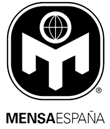 (Si la hay)